IZVJEŠĆE S DOSADAŠNJIH ODRŽANIH ŽUPANIJSKIH NATJECANJAŠŠD MLADOST 2015./2016.Sva sportska natjecanja u školskim godinama kreću s natjecanjima gradske razine, a pobjednici tih natjecanja nastavljaju natjecanja na Žuapnijskom nivou u konkurenciji 49 OŠ Zagrebačke ŽupanijePočetak 2015./2016. školske godine započeli smo Županijskim natjecanjem u krosu. Natjecanje se održalo 23.10.2015. godine u Osnovnoj školi Mihaela Šiloboda, Sv. Martin pod Okićem. Nastupili smo u sljedećem sastavuŽenska ekipa:						Muška ekipa:1. Antonija Dužaić 8a					1. Filip Posavec  7d2. Dora Žeželj	7c					2. Ilija Batarilo   7a3. Viktorija Jantolek	7c				3. Jurica Šeb  8d4. Elena Malić	 7c					4. Tomislav Kralj  8c5. Mihaela Gojko (rezerva) 8d			5. Karlo Sedlar (rezerva)  7aVoditelj: Ivančica Valek, prof TZK-e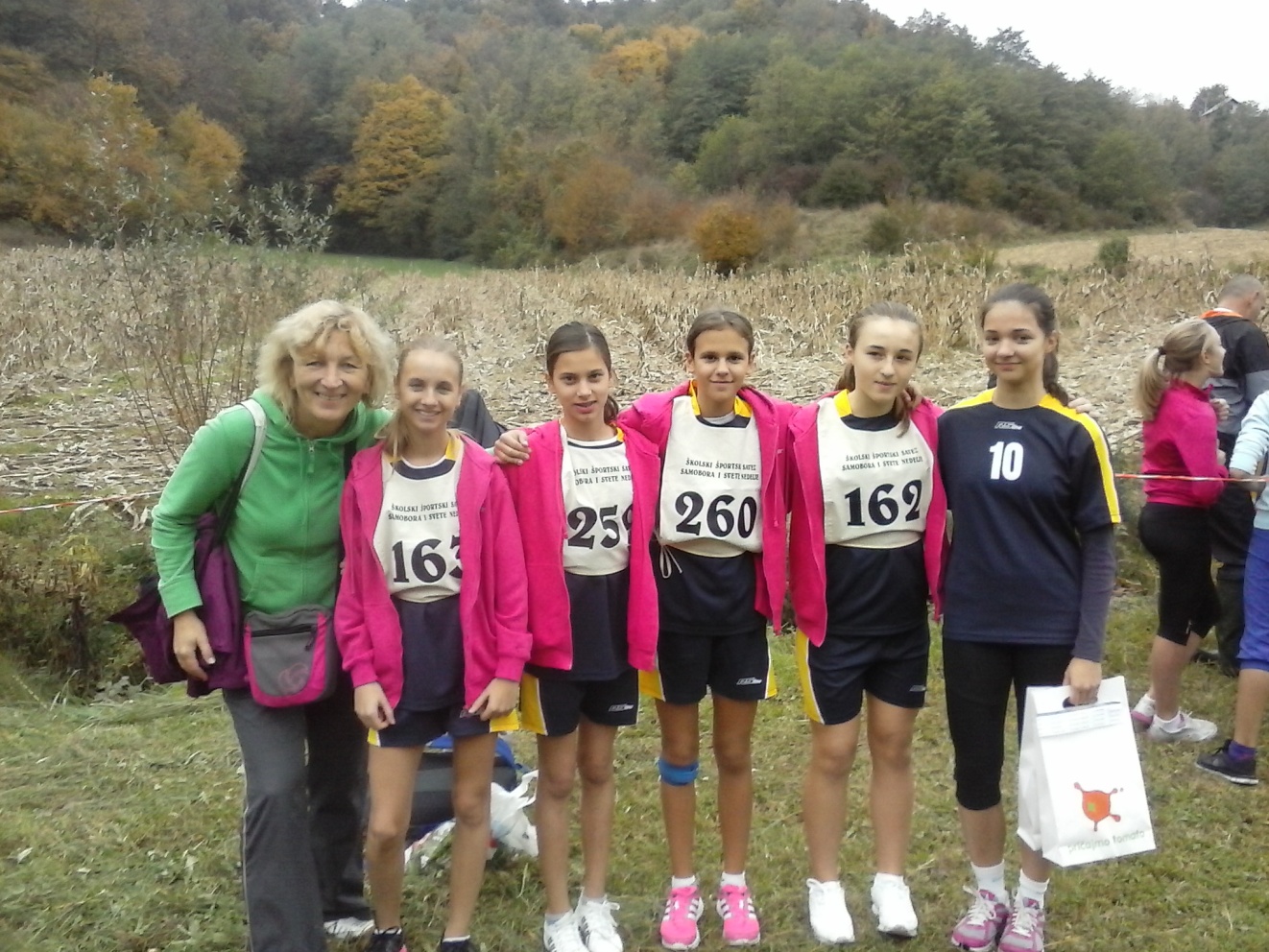 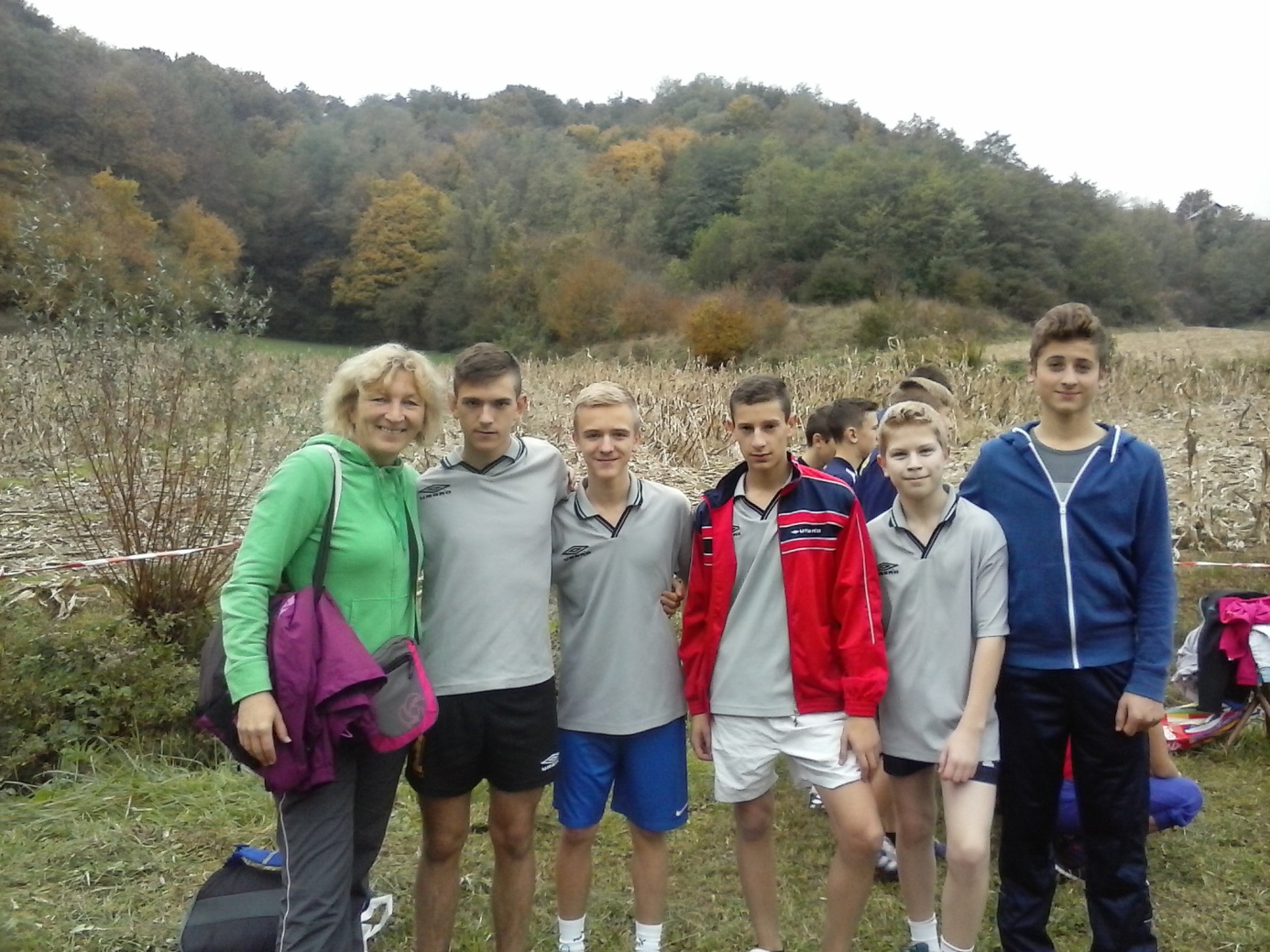 U ukupnom poretku od 28 ekipa u ženskoj konkurenciji naše učenice zauzele su 13. mjesto, dok su učenici zauzeli 17. mjesto.Bravo!!!   Županijsko natjecanje u badmintonuŽupanijsko natjecanje u badmintonu za učenike održano je 19.01.2016. godine u OŠ Ljubo Babić, Jastrebarsko. Naša škola po prvi puta je formirala ekipu na osnovi velike zainteresiranosti naših učenika. Muška ekipa: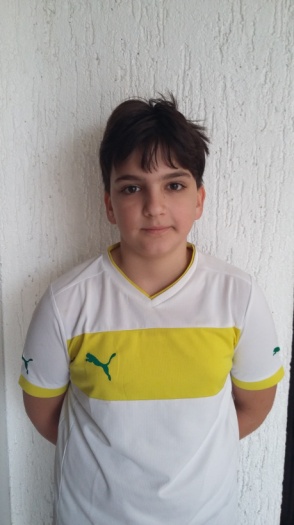 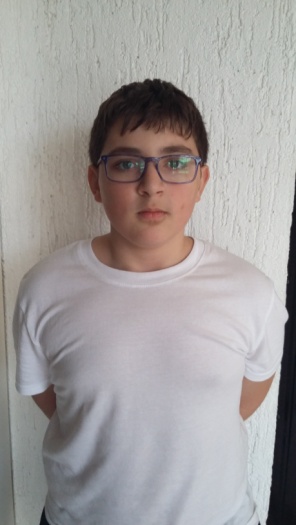 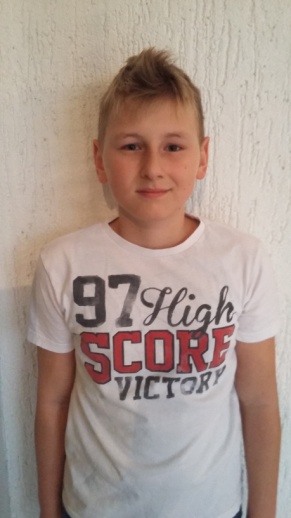 1. Karlo Kukovačec  7c2. Matej Špehar  6c3. Martin Mubrin  6cVoditelj: Ivančica Valek, prof TZK-eŽupanijsko natjecanje u badmintonu za učenice održano je 26.01.2016. godine u OŠ Ljubo Babić, Jastrebarsko. Ženska ekipa: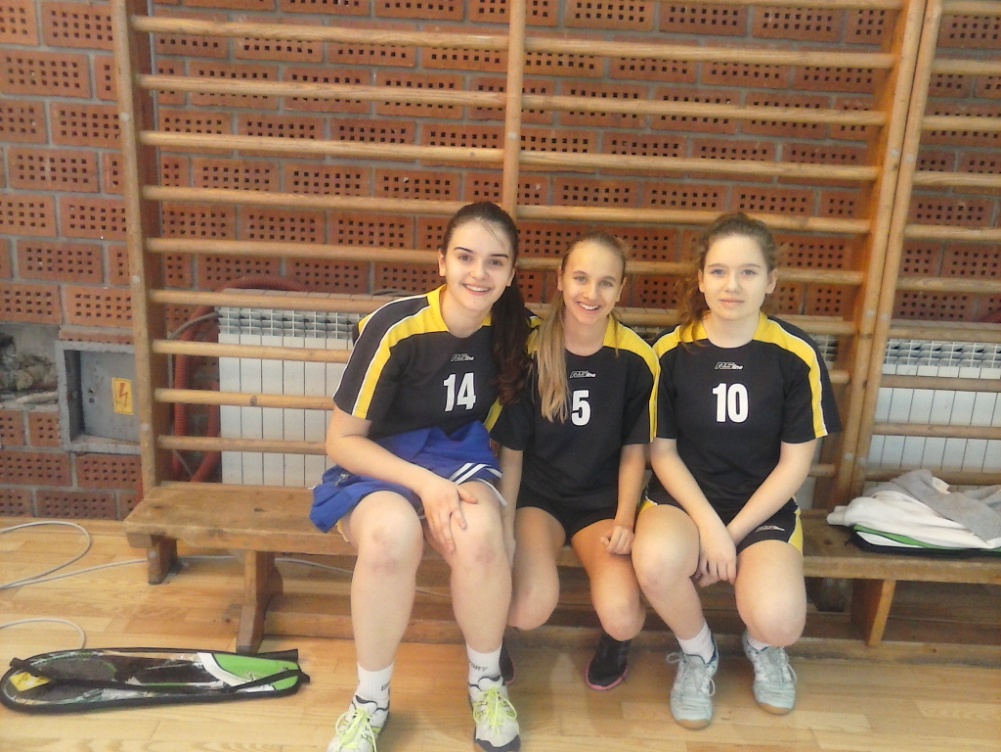 1. Mateja Faletar  7d2. Nika Petriš  7c3. Dora Žeželj  7cVoditelj: Ivančica Valek, prof TZK-eObje ekipe zauzele su 8. mjesto na Županijskom natjecanje!Čestitamo !!! Županijsko natjecanje u odbojciŽupanijsko natjecanje u odbojci održano je 23.02.2016. godine u II OŠ Vrbovec, Vrbovec. Također i ove godine po prvi puta naša škola nastupila je na ovom natjecanju u sljedećem sastavu:1. Mateja Faletar  7d			6. Mihaela Gojko   8d2. Nika Petriš  7c			7. Karla Angelina Vukelić   8c3. Mihaela Sušec  8c 			8. Viktorija Jantolek   7c4. Elena Banovec   8c			9. Lucija Trcak   8a	5. Ivana Peras	 8d			10. Nika Šeb   7bVoditelj: Ivančica Valek, prof. TZK-e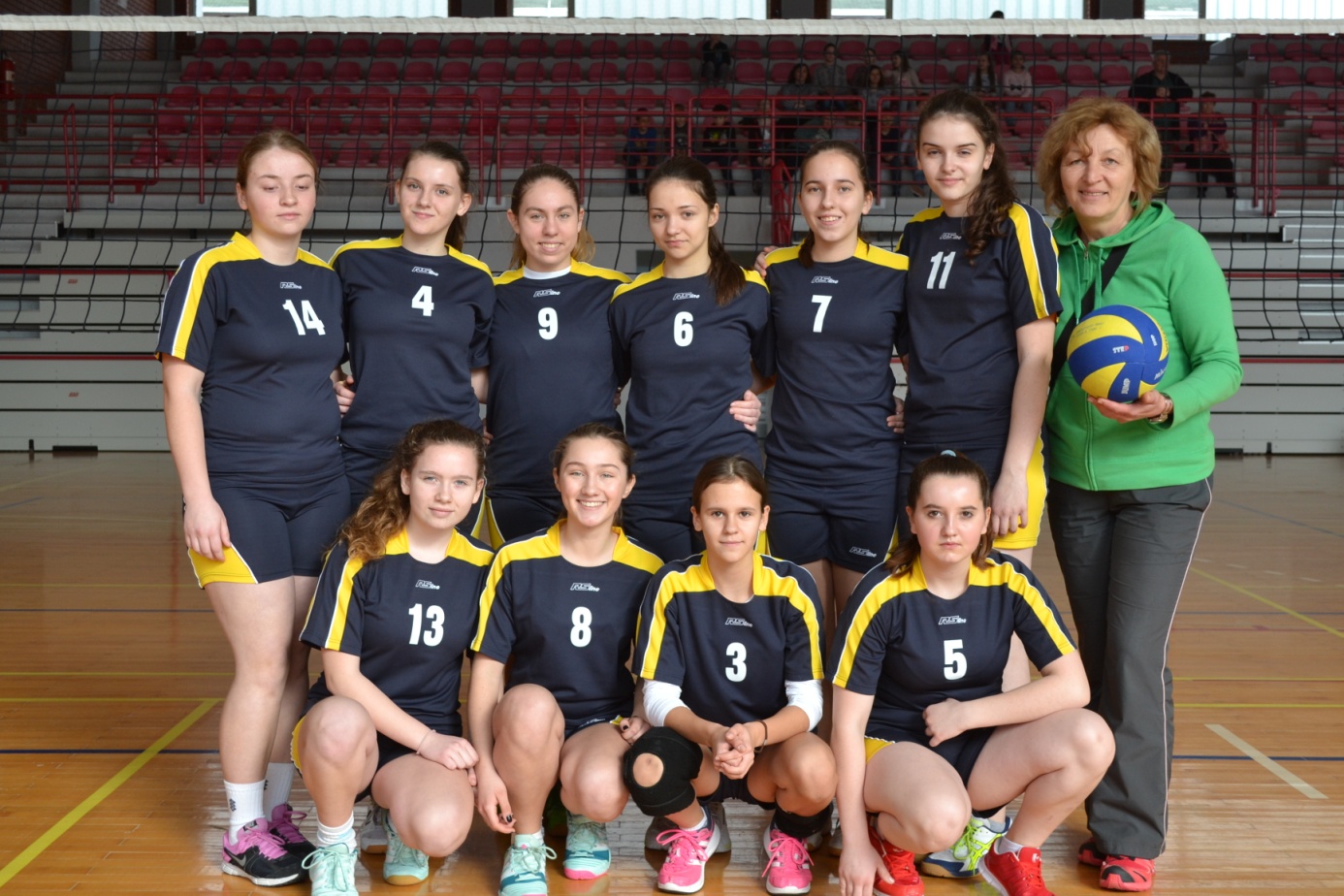 Naše učenice osvojile su 7. mjesto te im na tome čestitamo!!!Županijsko natjecanje u rukometu za učenice 7/8 razredaŽupanijsko natjecanje u rukometu za učenice 7/8 razreda održano je 01.03.2016. u našoj školi, OŠ Dragutina Domjanića, Sveti Ivan Zelina. Nastupili smo u sljedećem sastavu:1. Mateja Faletar	7d				2. Nika Šeb   7b3. Nika Petriš	7c				4. Dora Žeželj   7c5. Dora Prugovečki  7c				6. Brigita Grošinić   7a7. Mihaela Nemčić   7d				8. Franka Košćec   7a9. Mihaela Sušec	8c				10. Karla Angelina Vukelić   8c11. Elena Banovec   8c				12. Mihaela Gojko  8d13. Viktorija Jantolek   7c			14. Anamarija Horvat   7dVoditelj: Ivančica Valek, TZK-e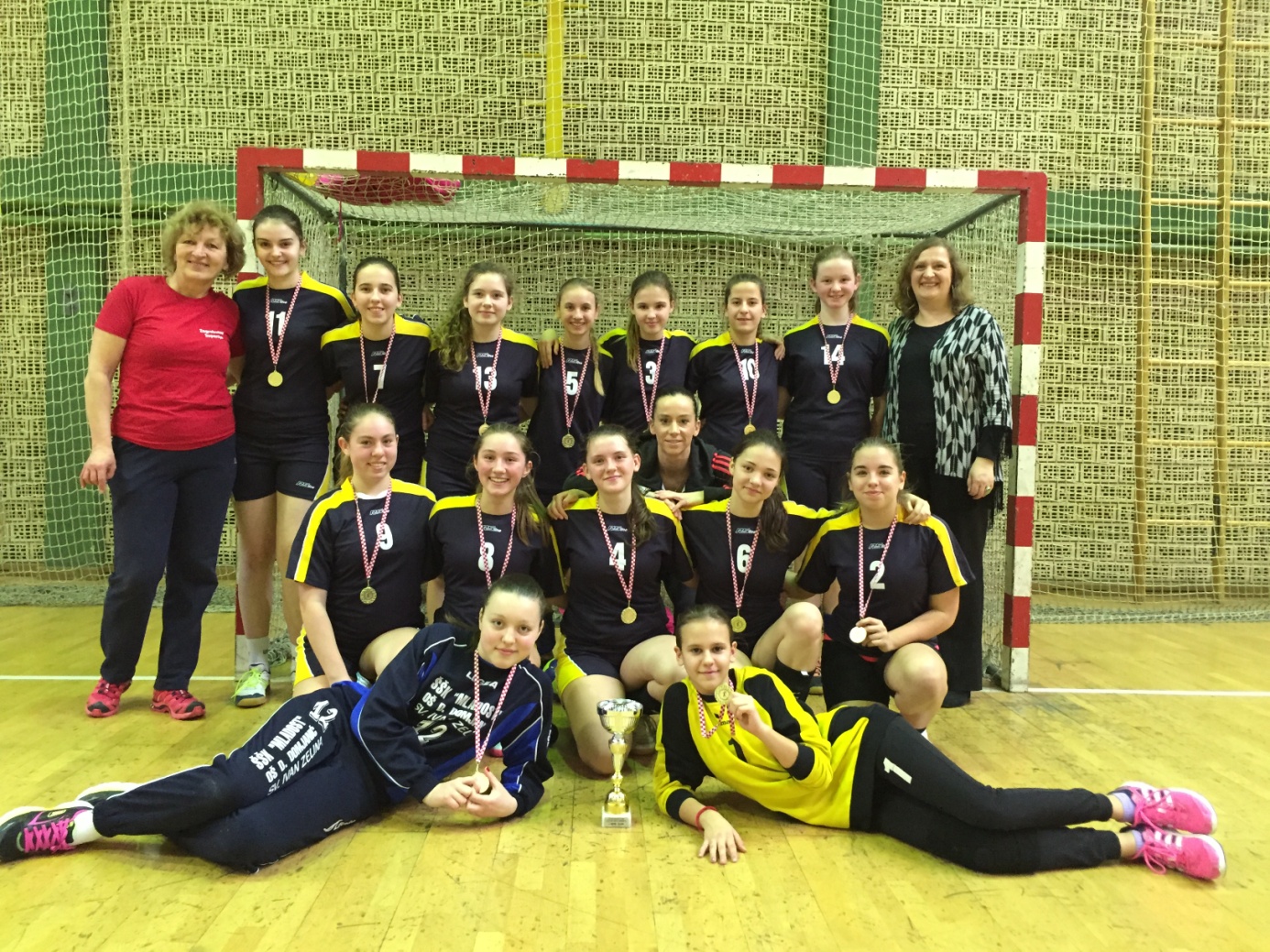 Učenice su osvojile 1. mjesto te se time plasirale na Poluzavršnicu Državnog prvenstva u rukometu 7/8 razreda koje će se održati 31.03.2016 godine u Garešnici. Sretno !!!Županijsko natjecanje u futsal-u Županijsko natjecanje u futsal- u za učenike 7/8 razreda održano je 02.03.2016 godine u OŠ Milke Trnine, Križ. Naši učenici nastupili su u sljedećem sastavu:1. Luka Žigrović  8b				2. Lovro Bičak   8b3. Ilan Pejić   8d		 		4. Mihael Posavec  8c5. Nikola Posavec  8c 			6. Filip Kamenarić  8a7. Matija Posuda   6a				8. Dario Šumak  7d9. Ilija Batarilo   7aVoditelj: Tanja Madžarac, mag.cin.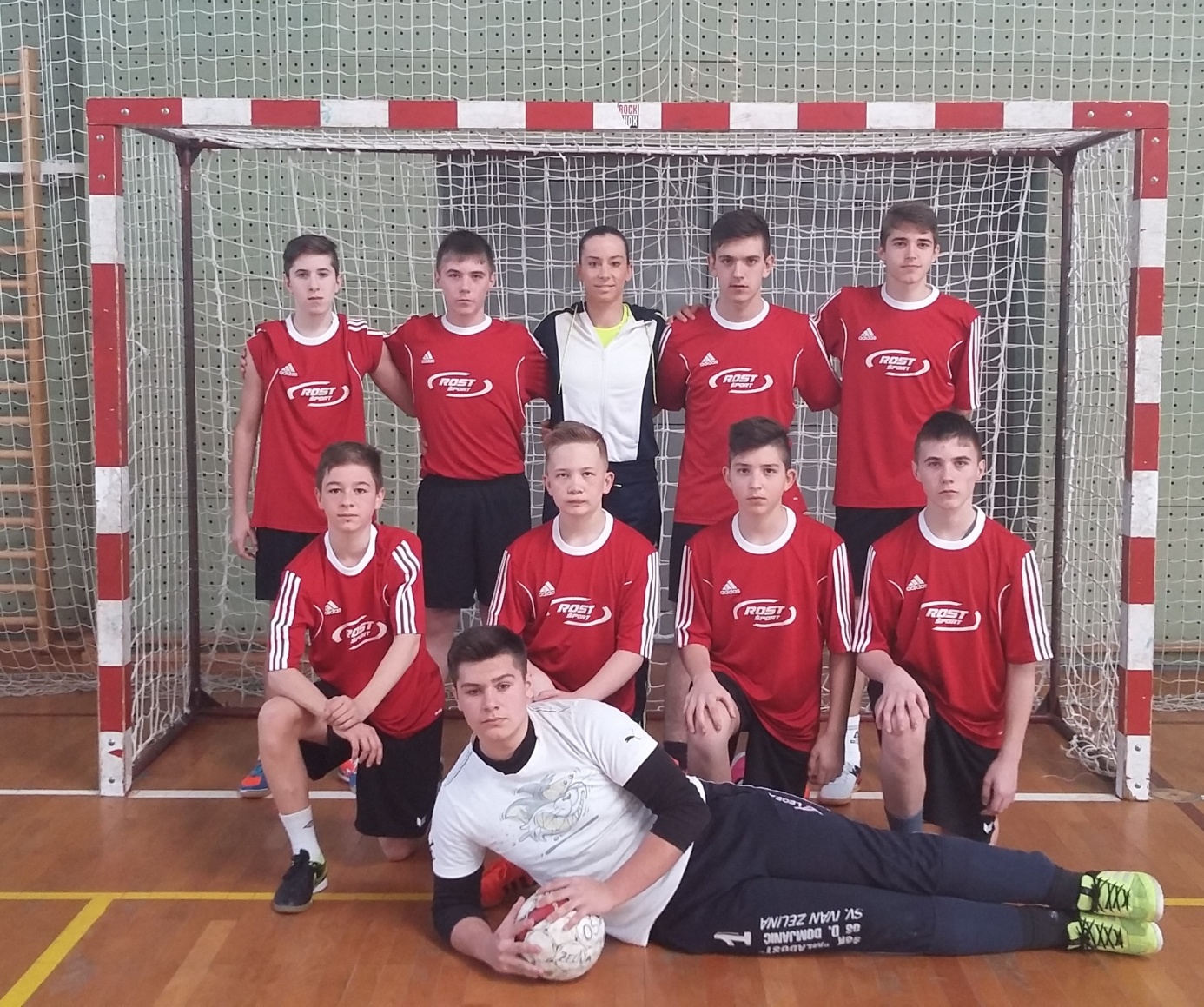 Naši učenici zauzeli su 6. mjesto.Bravooo!!!Naše učenice nastupile su na Županijskom natjecanju u futsal-u 15.03.2016. u OŠ Josipa Zorića, Dugo Selo.Sastav ekipe:1. Andrea Raič  6c				2. Brigita Grošinić   7a3. Katarina Filipović  7d			4. Elena Banovec   8c5. Mihaela Gojko   8d				6. Monika Bošnjak   6a7. Lucija Nizek  7a				8. Antonija Dužaić   8d9. Elena Malić	  7c				10. Anamarija Dužaić   6aVoditelj: Tanja Madžarac, mag.cin.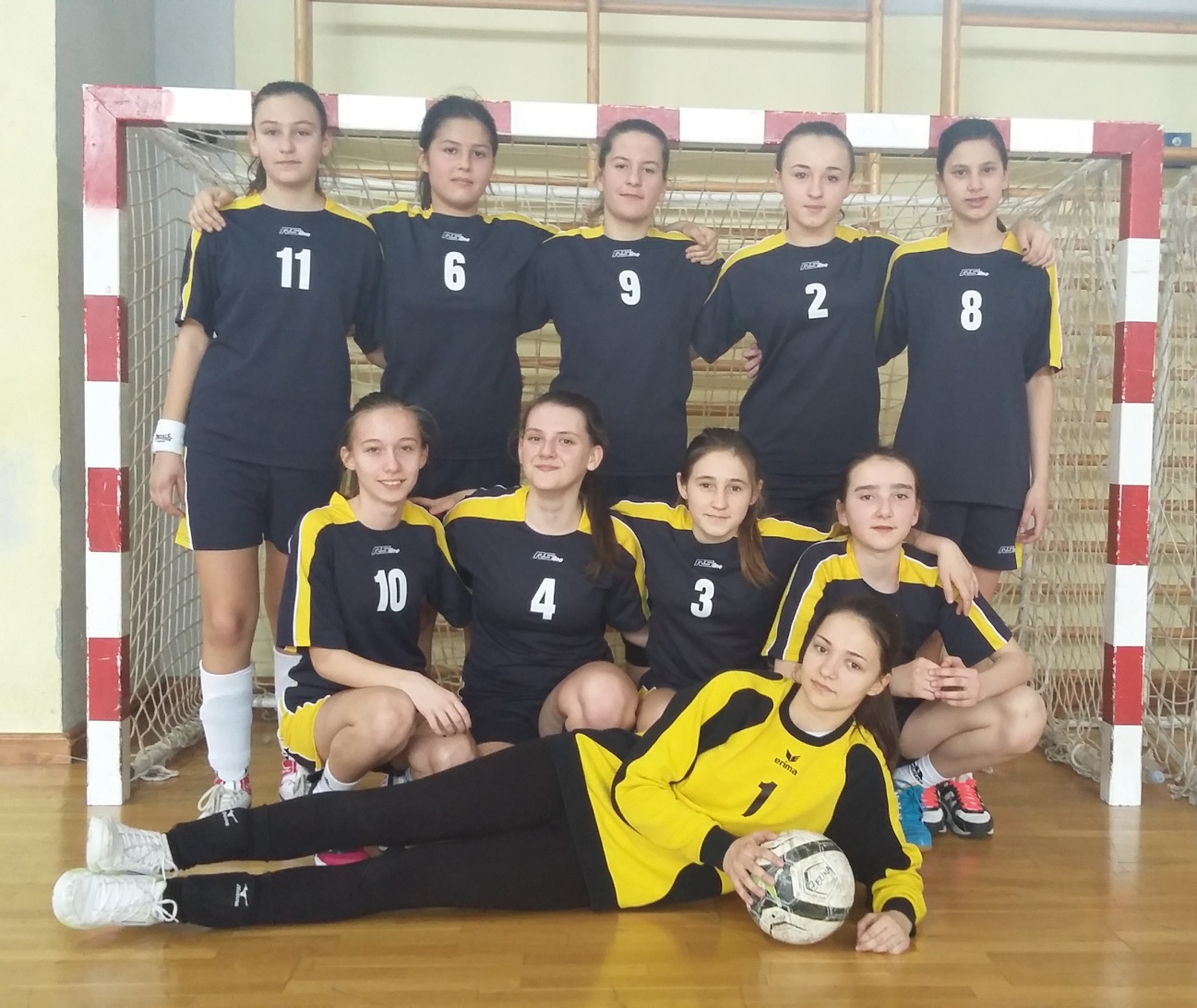 Učenice su osvojile 4. mjesto te im na tome čestitamo!!!U okviru plana i programa ŠŠD-a nastavljamo i dalje s natjecanjima i to:1. Poluzavršnica Državnog prvenstva u rukometu za učenice 7/8 razreda		31.03.2016.2. Županijsko natjecanje u rukometu za učenice 5/6 razreda			12.04.2016.3. Županijsko natjecanje u atletici 5/6 i 7/8 razreda (m,ž)				14.04.2016.4. Županijsko natjecanje u rukometu za učenike 5/6 razreda 			19.04.2016.5. Županijsko natjecanje u futsal-u za učenike 5/6 razreda				04.05.2016.6. Poluzavršnica Državnog prvenstvu u rukometu 5/6 razreda (m,ž) 		05.05.2016. 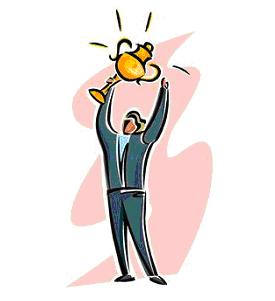 Sretnoooooooo svima!!!!Vaše učiteljice TZK: Valek Ivančica i Tanja Madžarac